VIA E-MAILAi Presidenti degli Ordini dei farmacistiAi Componenti il Comitato CentraleLoro SediSi informa che, con la determinazione 18 aprile 2018, n. G05166 (all.1), pubblicata sul Bollettino Ufficiale della Regione Lazio, è stato comunicato l’elenco delle sedi disponibili al 28.02.2018 per il secondo interpello, relativo al concorso pubblico straordinario per titoli per l’assegnazione delle sedi farmaceutiche disponibili per il privato esercizio nel territorio regionale.Le sedi disponibili, indicate nell’Allegato A della determinazione, sono in totale 153.Il provvedimento è stato pubblicato sul Bollettino Ufficiale della Regione Lazio nel sito www.regione.lazio.it, nel sito della Regione Lazio al link “Sanita” – Nuove sedi farmacie-Concorso e sarà pubblicato anche nella piattaforma tecnologica ed applicativa unica appositamente realizzata dal Ministero della Salute, alla quale si accede tramite il portale il cui indirizzo è www.concorsofarmacie.sanita.it.Cordiali saluti. Roma, 2 maggio  2018All. 1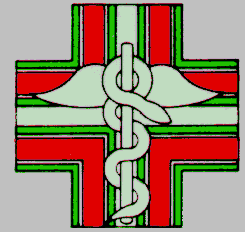 